Application FormPlease answer all the questions on this form and when you have finished email it to us at recruitment@otrbristol.org.uk Part 1. PERSONAL INFORMATIONPart 2. REFEREESWe won’t contact your referees until after we’ve made you an offer of employment. One of them must be your current or most recent employer.PART 3. EDUCATION & TRAININGBe sure to include training as well as formal education. We’re interested in all of it!PART 4. EMPLOYMENTInclude any voluntary experience here as well as any gaps in employment for things like travel, family or sickness.PART 5. PERSONAL STATEMENTTell us why you are a good fit for the role. Be sure to use the person specification to write your statement and please don’t write more than 800 words.Part 6. VALUESPlease choose five values from the selection below that best describe you. To choose, please delete the values from the table you are not choosing.   Part 7. REHABILITATION OF OFFENDERS ACTDo you have any unspent criminal convictions? All appointments at OTR are made subject to a DBS check.Part 8. DECLARATION	I declare that the information in this application is true to the best of my knowledge and that any misrepresentation may result in any offer of employment being withdrawn.Signed:									Date:Equal Opportunities Monitoring Form 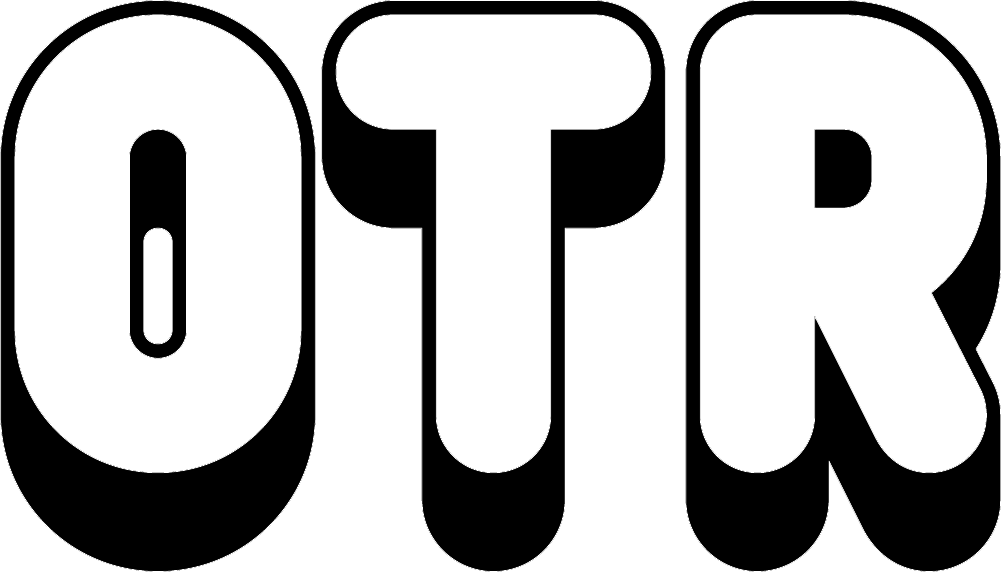 We guarantee that this form is separated from your application form as soon as it is received and the form is used for Equality and Diversity monitoring ONLY. Completing this form is optional.1. Age 	Which age bracket do you fit into? Put a cross in the relevant box.2. Gender  What best describes your gender? Put a cross in the relevant box or write in a preferred term.3. Gender Identity Is your gender identity the same as the gender you were assigned at birth? Put a cross in the relevant box.4. Sexual orientation What is your sexual orientation? Put a cross in the relevant box or write in a preferred term.Continued5. Disability Do you consider yourself to be disabled under the Equality Act 2010?A disabled person is defined under the Equality Act 2010 as someone with a ‘physical or mental impairment which has a substantial and long term adverse effect on that person’s ability to carry out normal day-to-day activities.’ The information on this form is for monitoring purposes only. If you require any reasonable adjustments to be made in the recruitment process or at work, if appointed, please make sure you tell us separately from this form.6. Religion or belief Which group below do you most identify with? Please put a cross in the relevant box.7. Ethnicity How would you describe yourself? Choose one section and put a cross in the relevant box within it. (Categories are informed by the census)Please select the post you are applying for. If you are applying for more than one post, please indicate your preference by number (e.g. 1 for first choice)Please select the post you are applying for. If you are applying for more than one post, please indicate your preference by number (e.g. 1 for first choice)Therapist - 2 days/15 hrs (to include some weekday evenings) Therapist - 3 days/22.5 hrs (to include Saturday) Full Name:Email:Address:Phone:	Are You Over 18?    Yes   /   NoAre You Over 18?    Yes   /   NoAre You Eligible To Work In The UK?   Yes   /   No Are You Eligible To Work In The UK?   Yes   /   No Where did you hear about this role? Where did you hear about this role? Do you have a current driving license and access to appropriate transport?Do you have a current driving license and access to appropriate transport?Full Name:Full Name:Relationship To You:Relationships To You:Occupation:Occupation:Address:Address:Email:Email:Date (From-To)InstitutionSubjectQualificationDate (From-To)EmployerRoleReason For LeavingAccommodatingInclusiveThoughtfulSupportiveOpenResourcefulResilientCommunicativeIndependent ImaginativeMotivatedAdaptableIf ‘Yes’, please list below…OTR is committed to valuing diversity and promoting equality. We encourage and welcome applications from suitably qualified candidates from all backgrounds regardless of age, disability, gender reassignment, marriage and civil partnership, pregnancy and maternity, race, religion or belief, sex or sexual orientation. In order to achieve these aims we need to know about the diversity of people who apply to work for us. Please help us by providing the information requested in the form below.Data protection overviewIf you are happy to provide it, we will use this information for the sole purpose of allowing us to monitor equality of opportunity and treatment as necessary to maintain or promote equality within OTR. The information you give us will be kept securely, won't be shared outside the service and is confidential. It will not be seen by anyone responsible for making recruitment decisions or have any impact on you directly. If you would like us to stop using the information you provide, please contact us. If you are successful in your application and we require this information for other purposes, you will be asked to provide it separately - i.e. this form will not be used for other purposes.  Position Applied For: Where did you see the post advertised?: Under 25 25 - 3435 - 4445 - 5455 - 6465 + Prefer not to sayFemaleMaleI prefer to use another termPlease write in………………………………I prefer to use another termPlease write in………………………………I would prefer not to sayYesNoI would prefer not to sayHeterosexual/StraightGayLesbianBisexualI prefer to use another termPlease write in…………………………………I prefer to use another termPlease write in…………………………………I would prefer not to sayYesNoPrefer not to sayNo religionChristian (including all denominations)BuddhistHinduJewishMuslim SikhAny other religion or beliefPlease write in……………………………………….Any other religion or beliefPlease write in……………………………………….I would prefer not to sayA.  WhiteEnglish/Welsh/Scottish/ Northern Irish/BritishA.  WhiteIrishA.  WhiteGypsy or Irish TravellerA.  WhiteAny other White backgroundPlease write in …………………………………..…...B.  Mixed/ multiple ethnic groupsWhite & Black CaribbeanB.  Mixed/ multiple ethnic groupsWhite & Black AfricanB.  Mixed/ multiple ethnic groupsWhite & AsianB.  Mixed/ multiple ethnic groupsAny other Mixed/ multiple ethnic backgroundPlease write in ……………………………………….….C.  Asian/ Asian BritishIndianC.  Asian/ Asian BritishPakistaniC.  Asian/ Asian BritishBangladeshiC.  Asian/ Asian BritishChineseC.  Asian/ Asian BritishAny other Asian backgroundPlease write in………………………….………….D. Black/ African/ Caribbean/Black BritishAfricanD. Black/ African/ Caribbean/Black BritishCaribbeanD. Black/ African/ Caribbean/Black BritishOther Black/ African/ Caribbean backgroundPlease write in …………………...……………….…..E. Ethnic group not mentioned aboveAny ethnic group not mentionedPlease write in …………………...………………...…F. I would prefer not to sayF. I would prefer not to say